Anmeldeformular zur Mobilitätswende-KonferenzWien, 10./11. September 2022Hiermit melde ich mich/meine Gruppe zur Mobilitätswende-Konferenz am 10./11. September in Wien an.Anmeldung als	 Gruppe, Name der Gruppe: 
Anzahl der Personen: 				 EinzelpersonKontaktperson			Name: 				Mailadresse: 				Handynummer: Solidaritätsbeitrag	 Ich/meine Gruppe kann einen Beitrag zu den Veranstaltungskosten leisten (Verpflegung, Infrastruktur, Solidarität für Härtefälle), Höhe des Beitrags: 	 Ich/meine Gruppe beantragt eine Härtefallunterstützung für die Fahrtkosten in Höhe von: Für Verpflegung (vegetarisch/vegan) wird gesorgt.Nahrungsmittelunverträglichkeiten 	Wir können keine Kosten für eine Unterkunft übernehmen, aber es gibt die Möglichkeit, kostenfrei am LobauBleibt-Camp zu übernachten oder die Bettenbörse in Anspruch zu nehmenUnterbringung	 Ich kümmere mich selbst um die Unterbringung.	 Ich/meine Gruppe möchte am LobauBleibt-Camp in 1220 Wien übernachten. Schlafsack und Zelt bringe ich selbst mit.	 Ich/meine Gruppe möchte die Bettenbörse in Anspruch nehmen (die Organisator*innen melden sich zur Vereinbarung von Details)	 Ich/meine Gruppe benötigt eine barrierefreie Unterkunft, Anmerkungen: Weitere Anmerkungen			Die angegebenen Daten werden nur zum Zweck der Organisation der o. g. Veranstaltung verwendet und nicht an Dritte weitergegeben. Der Verwendung der angegebenen Daten zum Zweck der Veranstaltungsorganisation stimme ich hiermit ausdrücklich zu.	Ich werde/meine Gruppe wird die zur Zeit der Veranstaltung gültigen Maßnahmen zur Eindämmung von Covid 19 einhalten. Personenbezogene Daten dürfen ggf. zur Kontaktnachverfolgung verwendet werden.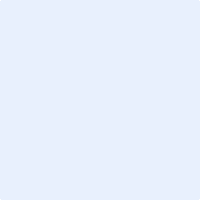 Ort, Datum						UnterschriftRückfragen und Kontakt0043677 64123091mobilitaetswende@gmx.at Aktuelle Infos unter lobaubleibt.atKontoKontowortlaut: Lobau bleibtIBAN: AT03 2011 1844 5763 5300BIC: GIBAATWWXXXBank: Erste BankReferenz: Spende Lobau bleibt